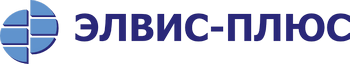 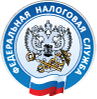 ПРЕСС-РЕЛИЗКомпанией ЭЛВИС-ПЛЮС успешно завершены работы по проекту ЕГР ЗАГС для ФНС России Москва, 01 февраля 2018 годаЭЛВИС-ПЛЮС сообщает об успешном завершении работ в проекте ФНС России по созданию «Единого государственного реестра записей актов гражданского состояния» (ЕГР ЗАГС). Специально для данного проекта компания ЭЛВИС-ПЛЮС разработала уникальное исполнение автоматизированного рабочего места в формате тонкого клиента - аппаратно-программный комплекс АПК «ЗАСТАВА-ТК», отвечающий требованиям к СКЗИ уровня КС3 и обеспечивающий защищенный доступ к корпоративным информационным ресурсам и электронную подпись.В рамках создания федеральной государственной информационной системы «Единый государственный реестр записи актов гражданского состояния» (ФГИС «ЕГР ЗАГС») компания ЭЛВИС-ПЛЮС разработала новый продукт – АПК «ЗАСТАВА-ТК», единственный на отечественном рынке реализующий концепцию универсального рабочего места для государственных и корпоративных территориально распределённых ИС и компьютерных сетей, в которых требуется обеспечить централизованную обработку, хранение и доступ к данным с использованием облачных технологий и VDI с высокой степенью защищённости.АПК «ЗАСТАВА-ТК» является изделием полностью российского производства, с готовым набором средств защиты информации и сервисом электронной подписи, без применения наложенных аппаратно-программных модулей доверенной загрузки. Продукт реализован на аппаратной платформе ТОНК TN1402 с установленной операционной системой AltLinux СПТ 7.0; оснащен датчиком вскрытия корпуса устройства с возможностью блокирования АПК. Комплекс сертифицирован по классу КС3 в системе сертификации ФСБ России.Важно отметить, что компанией ЭЛВИС-ПЛЮС в кратчайшие сроки были изготовлены и доставлены в органы ЗАГС по всей стране 15000 специализированных АПК «ЗАСТАВА-ТК». Успешное участие в проекте такого масштаба подтверждает высочайший уровень профессионализма наших специалистов по разработке нестандартных решений, в частности, защищенных рабочих мест любого уровня сложности для государственных и корпоративных вычислительных ресурсов, а также степень доверия, которую проявляют заказчики к нашим продуктам и квалификации сотрудников.«Реестр ЗАГС создан с целью объединения в одном ресурсе записей всех актов гражданского состояния с 1926 года. Предложенное ЭЛВИС-ПЛЮС решение отвечает всем требованиям по информационной безопасности, предъявляемым к защищенным рабочим местам сотрудников, оказывающим государственные услуги гражданам на всей территории РФ независимо от их места проживания и хранения информации. Внедрение АПК «ЗАСТАВА-ТК» обеспечит максимальную простоту и надежность, повысит эффективность и позволит гарантировать безопасность работы пользователей ЕГР ЗАГС», – говорит заместитель начальника Управления, начальник отдела информационной безопасности ФНС России, Соловьёв Александр Николаевич.«Проект создания ЕГР ЗАГС является одним из ключевых для нашей компании, - подчеркивает заместитель генерального директора по производственной деятельности ЭЛВИС-ПЛЮС Панов Сергей Борисович. - Для его реализации мы в сжатые сроки разработали и представили решение по защите рабочих мест пользователей ЗАГС высокой степени готовности при развёртывании и подключении. Особенностями нашего решения являются уникальная архитектура защиты, возможность оперативного масштабирования, минимальное время восстановления после программных сбоев и возможность централизованного обновления всего ПО АРМ ЕГР ЗАГС. В рамках опытной эксплуатации ФНС России убедился в несомненных преимуществах изделия. В условиях существующих киберугроз АПК «ЗАСТАВА-ТК» предоставляет информационным ресурсам заказчика максимальную защиту в полном соответствии с действующим законодательством».О компании ЭЛВИС-ПЛЮСКомпания ЭЛВИС-ПЛЮС, основанная в 1991 году, является разработчиком средств защиты информации и одним из ведущих системных интеграторов в области информационной безопасности. Компания оказывает широкий спектр консалтинговых и интеграционных услуг в сфере построения корпоративных информационных систем, компьютерных сетей и систем информационной безопасности.О ФНС РоссииФедеральная налоговая служба (ФНС России) является федеральным органом исполнительной власти, осуществляющим функции по контролю и надзору за соблюдением законодательства о налогах и сборах, за правильностью исчисления, полнотой и своевременностью внесения в соответствующий бюджет налогов и сборов,  предусмотренных законодательством Российской Федерации.